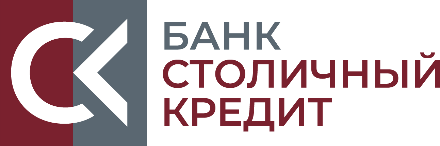 АНКЕТА БЕНЕФИЦИАРНОГО ВЛАДЕЛЬЦА  _______________________________________________/______________________/  (подпись физического лица-клиента банка)                           (расшифровка подписи)Наименование КлиентаКод КлиентаИдентификационный номер налогоплательщикаОснования принадлежности к бенефициарному владельцу   прямо или косвенно (через третьих лиц) имеет  преобладающее участие (более 25 процентов) в капитале клиента или владеет более 25 процентами от общего числа акций клиента с правом голоса;  имеет право (возможность), в том числе на основании договора с клиентом, оказывать прямое или косвенное (через третьих лиц) существенное влияние на решения, принимаемые клиентом, использовать свои полномочия с целью оказания влияния на величину дохода клиента, физическое лицо имеет возможность воздействовать на принимаемые клиентом решения об осуществлении сделок (в том числе, несущих кредитный риск (о выдаче кредитов, гарантий и т.д.), а также финансовых операцийДоля в капитале (фонде) в %Фамилия, имя и отчество (при наличии последнего)            Дата рождения                                     Гражданство Реквизиты документа, удостоверяющего личность: серия (при наличии) и номер документа,дата выдачи документа, наименование органа, выдавшего документ (при наличии кода подразделения может не устанавливаться)/код подразделения (при наличии).Данные миграционной карты: номер карты дата начала срока пребывания дата окончания срока пребывания в Российской Федерации.Данные документа, подтверждающего право иностранного гражданина или лица без гражданства на пребывание (проживание) в РФ:серия (если имеется) и номер документадата начала срока действия права пребывания (проживания),дата окончания срока действия права пребывания (проживания)Адрес места жительства (регистрации)  или места пребывания      - Идентификационный номер налогоплательщика (при его наличии)- Информация о страховом номере индивидуального лицевого счета застрахованного лица в системе обязательного пенсионного страхования (при наличии).                                        Контактная информация:  номер телефона, факса,  адрес электронной почты,  почтовый адрес (при наличии)Являетесь ли Вы публичным должностным лицом (ПДЛ):должностным лицом публичной международной организации (ДЛПМО),  иностранным публичным должностным лицом (ИПДЛ); российским публичным должностным лицом (РПДЛ) (в случае положительного ответа, укажите Занимаемую должность)  ДА НЕТЯвляетесь ли Вы близким родственником ПДЛ: ИПДЛ, ДПЛМО, РПДЛ(в случае положительного ответа, указать степень родства либо статус - супруг или супруга) ДА НЕТЯвляетесь ли Вы иностранным налогоплательщиком (граждане иностранных государств и граждане РФ с двойным гражданством (за исключением граждан государств-членов Таможенного союза) и (или) имеющие вид на жительство в иностранном гоударстве)  ДА НЕТ Дата оформления анкеты